EK 4BEYAZ BAYRAK SERTİFİKASI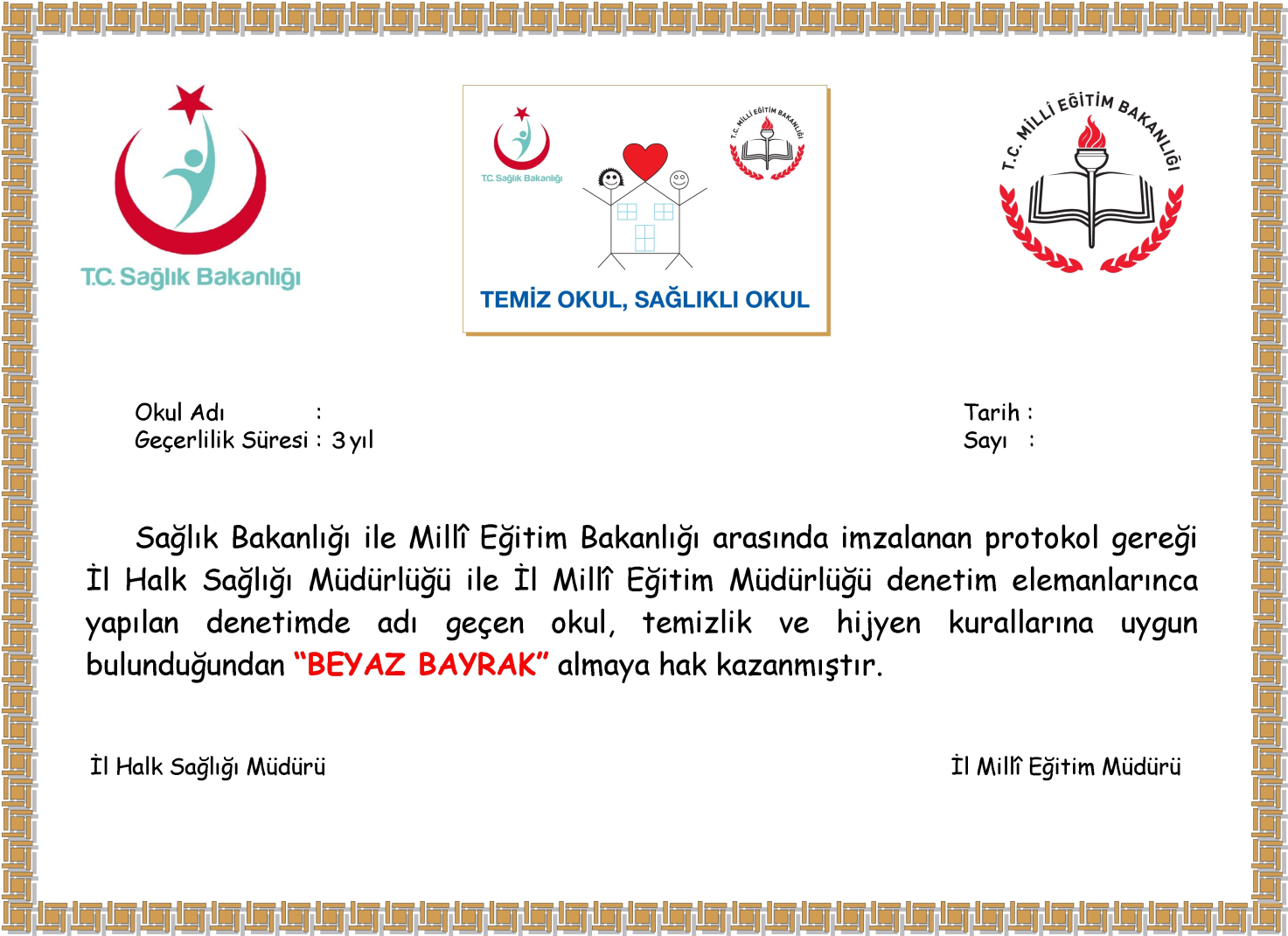 